Приложение IVДополнительное (штрафное) задание на станции «Guess the Quiz»Past SimplePast SimplesleepsendfindburngivecutPast SimplePast SimpletakemakeputfreezeleavehavePast SimplePast SimpleflylightdecorateloosegivegetPast SimplePast Simplehidestickhearshinesingshow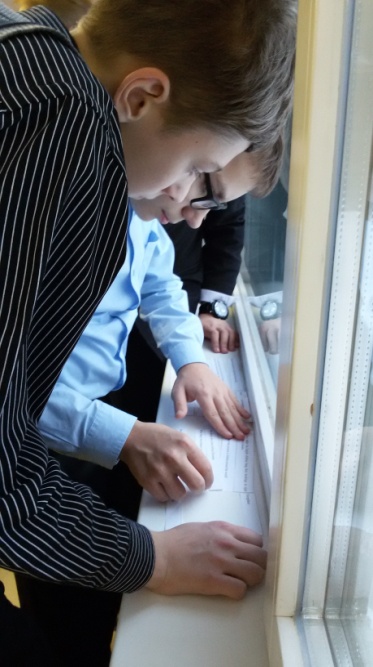 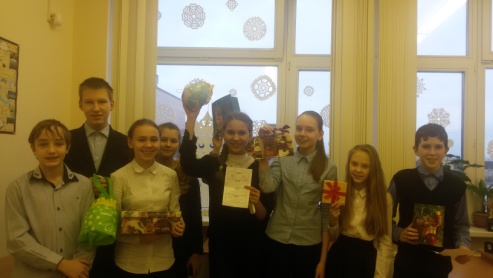 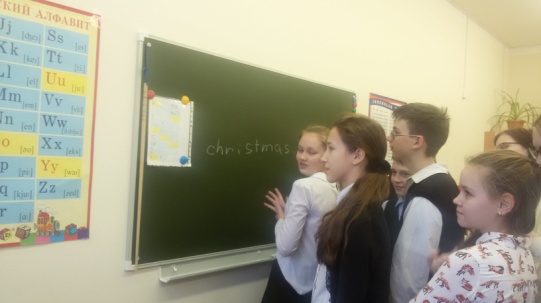 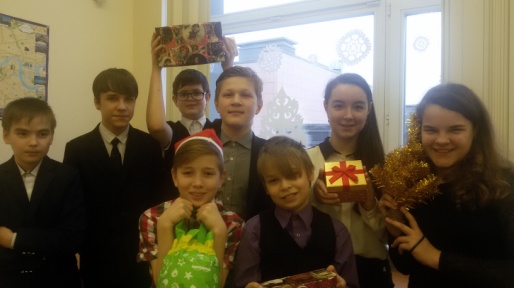 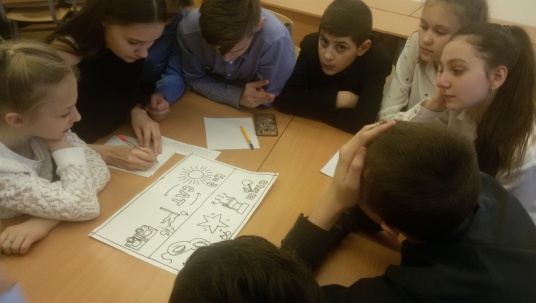 